En relación con la información publicada en el Documento 3, tengo el honor de transmitir a la Conferencia, en Anexo al presente documento, la candidatura de laSra. Joanne Cecilia WILSON (Estados Unidos de América)para el cargo de miembro de la Junta del Reglamento de Radiocomunicaciones.	Dr. Hamadoun I. Touré
	Secretario GeneralAnexo: 1ANEXONº 030-14La Misión Permanente de Estados Unidos de América ante las Naciones unidas y otras Organizaciones internacionales en Ginebra presenta sus saludos al Secretario General de la Unión Internacional de telecomunicaciones y tiene el honor de informarle que en respuesta a la Carta Circular número 165 de 21 de octubre de 2013, el Gobierno de Estados Unidos de América tiene el honor de nombrar a la Sra. Joanne Cecilia Wilson candidata para un puesto en la Junta del Reglamento de Radiocomunicaciones (RRB) en las elecciones que tendrán lugar durante la Conferencia de Plenipotenciarios de Busán, República de Corea, del 20 de octubre al 7 de noviembre de 2014.La Sra. Wilson cuenta con más de 27 años de experiencia profesional en el campo de las telecomunicaciones y más de 20 años participando en los trabajos de la UIT, especialmente en el Sector de Radiocomunicaciones. Tiene el título de Ingeniería Eléctrica por la Southern University y el A&M College y la Stanford University y ha asistido a nueve Conferencias y Asambleas Mundiales de la UIT, incluida la Conferencia Mundial de Radiocomunicaciones de 2012. Actualmente es la Vicedirectora de Programa en la Oficina de los Servicios de Gestión del Espectro de ASRC Federal Research and Technology Solutions y Asesora Principal de la Administración Nacional para la Aeronáutica y el Espacio (NASA) de EE.UU., donde asesora y representa a la NASA en conferencias y reuniones internacionales. Se adjunta el CV de la Sra. Wilson.El Gobierno de Estados Unidos de América desea aprovechar esta oportunidad para manifestar nuevamente al Secretario General de la Unión Internacional de Telecomunicaciones el testimonio de su más alta consideración.Misión Permanente de Estados Unidos de AméricaGinebra, 31 de marzo de 2014JOANNE CECILIA WILSONCURRICULUM VITAE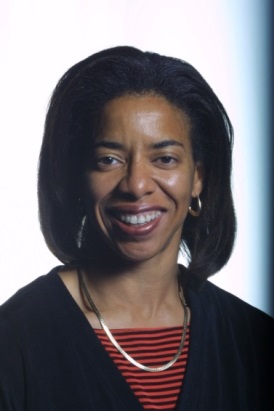 DATOS PERSONALES Fecha de nacimiento:	1 de enero de 1960Nacionalidad:		Estados Unidos de AméricaEstado civil:		Soltera sin hijosIdioma:			InglésDirección Oficial:Oficina de Servicios de Gestión del EspectroASRC Federal Research and Technology Solutions12021 Sunset Hills Road, Suite 330Reston VA EE.UU.+1 (571) 262-3146 (Despacho)+1 (571) 612-5039 (Fax)joanne.wilson@asrcfederal.comjoanne.c.wilson@nasa.govFORMACIÓN1981	Licenciada en Ciencias, Ingeniería Eléctrica por la Southern University y A&M College, EE.UU. (Summa Cum Laude y primera de su promoción)1982	Maestría en Ingeniería Eléctrica por la Universidad de Stanford, EE.UU.,1986	Estudio de Postgrado, Ingeniería Eléctrica. Universidad de Princeton, EE.UU.1996	Miembro del Congreso, Oficina del Senador Paul Wilson D-III.	Brookings Institution, EE.UU.CUALIFICACIONESJoanne Wilson es una ingeniera eléctrica que cuenta con más de 27 años de experiencia profesional en el campo de las telecomunicaciones y más de 20 años de experiencia en el Sector de Radiocomunicaciones de la UIT (UIT-R). Ha participado activamente en la Comisión Interamericana de Telecomunicaciones (CITEL) desde su reunión inaugural en 1994. De 1993 a 2007 representó a AT&T, Lucent Technologies y ArrayComm LLC en el UIT-R, en la reuniones de reglamentación nacionales de EE.UU. y en negociaciones bilaterales y multilaterales relativas a la gestión del espectro, las normas para sistemas inalámbricos y los temas reglamentarios y de acceso al mercado. La Sra. Wilson ha desarrollado y llevado a cabo con éxito estrategias de normalización para sistemas comerciales inalámbricos de banda ancha móviles en el UIT-R, la ISO y el IEEE, así como en otros organismos de normalización acreditados por ANSI. La Sra. Wilson ha participado en el Grupo de Trabajo del Consejo sobre una Constitución Estable y tiene un profundo conocimiento de los Textos Fundamentales de la Unión. En 2012, actuó como Asistente Especial del Jefe de la Delegación de Estados Unidos de América en la Conferencia Mundial de Radiocomunicaciones de 2012. En la actualidad asesora y representa a la Administración Nacional para Aeronáutica y el Espacio (NASA) de EE.UU. en conferencias y reuniones en todos los sectores de la UIT.CARGO ACTUAL•	Vicedirectora de Programa. Oficina de Servicios de Gestión del Espectro, Investigación y Soluciones Tecnológicas ASRC•	Asesora Principal de la Administración Nacional para la Aeronáutica y el Espacio (NASA) de EE.UU.EXPERIENCIA PROFESIONAL2013 – Actualidad	Vicedirectora de Programa, Investigación y Soluciones Tecnológicas ASRC (ARTS)2010 – 2013	Especialista Principal de la Regulación del Espectro, Servicios de Dirección ASRC/Investigación y Soluciones Tecnológicas ASRC2008 – 2010	Vicepresidenta de CompassRose International, Inc.2007 – 2008	Asesora Principal de CompassRose International Inc. y Consultora Independiente sobre Telecomunicaciones2001 – 2007	Vicepresidenta de Standards, ArrayComm, LLC1996 – 2001	Directora de Asuntos Públicos Generales, Wireless, Lucent Technologies1995 – 1996	Miembro del Congreso, Oficina de Senador de EE.UU. Paul Simon (D-III) The Brookings Institution1993 – 1995	Supervisora Técnica, Asuntos Gubernamentales e Internacionales, Unidad Comercial de Sistemas de Redes Inalámbricas, AT&T Bell Laboratories1992 – 1993	Directora Técnica, Planificación de productos GSM, Unidad Comercial de Sistemas de Redes Inalámbricas, AT&T Laboratories1991 – 1992	Consultora de Calidad de Servicio (asignación rotatoria), Unidad Comercial de Sistemas Celulares, AT&T Laboratories1986 – 1992	Miembro del Personal Técnico, Ingeniería de Sistemas de Transmisión y Planificación del Comportamiento de la Red, AT&T Bell LaboratoriesACTIVIDADES INTERNACIONALESPRINCIPALES CONFERENCIAS Y REUNIONES INTERNACIONALES DE LA UIT2013:	Foro Mundial de Política de las Telecomunicaciones 2013, Ginebra (Suiza) Consejo de la UIT de 2013, Ginebra2012:	Conferencia Mundial de Radiocomunicaciones 2012, Ginebra	Consejo de la UIT de 2012, Ginebra	Grupo Asesor de Normalización de las Telecomunicaciones, Ginebra	Asamblea Mundial de Normalización de las Telecomunicaciones 2012, Dubái (EAU)	Conferencia Mundial de Telecomunicaciones Internacionales 2012, Dubái2011:	Consejo de la UIT de 2011, Ginebra2010:	Conferencia Mundial de Desarrollo de las Telecomunicaciones 2010, Hyderabad (India)2009:	Foro Mundial de Política de las Telecomunicaciones, Lisboa (Portugal)2008:	Grupo Asesor de Normalización de las Telecomunicaciones 2008, Johannesburgo (Sudáfrica)2000:	Asamblea de Radiocomunicaciones 2000, Estambul (Turquía)	Conferencia Mundial de Radiocomunicaciones 2000, Estambul	Reunión Preparatoria de la Conferencia (RPC02-1), Estambul1999:	Reunión Preparatoria de la Conferencia (RPC99-2), Ginebra1996:	Colaboración Mundial de Normas de Radiocomunicaciones (GRSC, anteriormente Normalización de las Radiocomunicaciones (RAST)), Kyongju (Corea)UIT Y OTRAS ACTIVIDADES TÉCNICAS E INTERNACIONALES2010 – Actualidad	CITEL PCC.I: Redes de Telecomunicaciones 
COM/CITEL Grupo de Trabajo sobre Preparaciones de Conferencias Mundiales2009 – Actualidad	Grupo de Trabajo 5D del UIT-R – Sistemas IMT2005 – 2007		ISO TC 204: Sistemas de Transporte Inteligentes2000 – 2007		Grupo de Trabajo 8F del UIT-R – Sistemas IMT 
Grupo de Trabajo 8A – Sistemas Móviles Terrestres2001 – 2007		IEEE 802.16 & IEEE 802.20 – Sistemas de acceso inalámbrico de banda ancha móvil				CITEL PCC.II: Radiocomunicaciones, incluida la Radiodifusión				Alianza para soluciones en la industria de las telecomunicaciones – Comité sobre sistemas y tecnologías inalámbricas (ATIS-WTSC)				TIA TR47 – Sistemas multidifusión multimedios móviles				Proyecto MESA: Banda ancha móvil para la seguridad pública1996 – 2001		CITEL PCC.I: Redes de telecomunicaciones APEC TEL: Acuerdo de Reconocimiento Mutuo para los equipos de telecomunicaciones				CITEL Acuerdo de Reconocimiento Mutuo				EE.UU.-UE Acuerdo de Reconocimiento Mutuo para equipos de telecomunicaciones, compatibilidad electromagnética y seguridad eléctrica1994 – 2000		CITEL PCC.III: Radiocomunicaciones1993 – -1999		Grupo de Tareas Especiales 8/1 del UIT-R – IMT 2000DECLARACIÓN DE LA CANDIDATA Comencé a ejercer mi profesión de ingeniera como contratada durante el verano en Bell Laboratories a finales de los 70 antes de la desaparición del Sistema Bell. En esa época, Bell Labs era la principal organización empresarial dedicada a la investigación así como pionera y líder en el campo de las telecomunicaciones. Esos veranos en Bells Labs, trabajando en la división de investigación, en el desarrollo de un producto o en la organización de apoyo a la fabricación moldearon mi opinión sobre la forma de tener éxito como ingeniera y en la vida. Las lecciones fueron sencillas y profundas:•	Centrar todas las investigaciones en hechos probados y buscar la verdad•	Confiar en la ciencia y el las leyes de la física•	Prepararse a fondo y trabajar duro•	Ser humilde•	Trabajar en colaboración con los colegas: es más eficaz y divertido.Durante mis estudios en la Universidad de Stanford mis áreas de interés fueron las telecomunicaciones y el procesamiento de señal adaptativo. Tuve la oportunidad de trabajar con el profesor Bernard Widrow, coinventor del algoritmo adaptativo del filtro de mínimos cuadrados Widrow-Hoff , en un equipo de proyecto que utilizaba el procesamiento de señal adaptativo para crear una prótesis auditiva altamente direccional para las personas sordas de un oído. Además, en esa época trabaje en proyectos de investigación en el Centro de Investigación y Desarrollo de Rehabilitación de Veteranos de la Administración de Palo Alto llevando a cabo estudios sobre la utilización de algoritmos de procesamiento adaptativo para mejorar la precisión de la detección de texto en la primera etapa de los lectores electrónicos para las personas con discapacidad visual. Gracias a esas experiencias supe de primera mano lo gratificante que resulta desarrollar tecnologías que mejoran la vida de las personas.Comencé mi carrera profesional en AT&T Bell Laboratories como miembro del personal técnico e ingeniera de sistemas trabajando en comunicaciones por microondas punto a punto y planificación del comportamiento de redes (larga distancia). En 1989 pasé a ocuparme de comunicaciones celulares, que ha sido mi principal centro de atención y experiencia durante 25 años. En 1993 asistí a mi primera reunión del Grupo de Tareas Especiales 8/1 del UIT-R donde iniciamos una discusión global sobre las muy recientes redes celulares digitales y las telecomunicaciones móviles internacionales 2000 (IMT-2000). Quedé cautivada por la experiencia y durante más de 20 años he asistido regularmente como delegada a las reuniones del UIT-R.De 2001 a 2007 fui Vicepresidenta (Normas) en ArrayComm LLC, donde dirigí un equipo encargado de crear una norma ANSI y una norma internacional para la interfaz radioeléctrica de acceso múltiple por división espacial (HC-SDMA) de los sistemas de acceso inalámbrico de banda ancha móvil (MBWA) iBurst ™. Este sistema, con funcionamiento comercial en numerosos mercados de todo el mundo ha sido reconocido como el sistema MBWA más eficaz del mercado desde el punto de vista de utilizacion del espectro. Nuestro equipo logró obtener la adopción de ATIS-0700004.2007 (R2012) que es una norma MBWA acreditada por ANSI y reconocida en la Recomendación UIT-R M.1801, "Normas de interfaz radioeléctrica para sistemas de accesos inalámbrico de banda ancha, incluidas aplicaciones móviles y nómadas en el servicio móvil que funcionan por debajo de 6 GHz". Además, presidí el grupo de redacción del Grupo de Trabajo 8A del UIT-R que elaboró la Recomendación UIT-R M.1678, "Antenas adaptativas para sistemas del servicio móvil" y el Informe UIT-R M.2040, "Conceptos y aspectos técnicos clave de las antenas adaptables" y he participado activamente en la redacción de otros muchos Informes y Recomendaciones del UIT-R elaborados en lo que actualmente son los Grupos de Trabajo 5A y 5D del UIT-T.En 2007 comencé a asistir a reuniones del UIT-T y del UIT-D y a participar como miembro de las Delegaciones de EE.UU. en las principales conferencias de la UIT. Entre otras actividades ayudé a un cliente a obtener licencias para su sistema de comunicaciones personales mundiales por satélite (GMPCS).En 2010 me incorporé a la Oficina de Servicios de Gestión del Espectro del ASCR Federal como especialista en la reglamentación del espectro y asesora principal de la NASA. Actualmente, como subdirectora de programa, tengo la responsabilidad de supervisar una amplia variedad de servicios de gestión del espectro proporcionados principalmente a la Dirección de Comunicaciones y Navegación espacial de la NASA, así como a otras agencias del gobierno. Nuestro equipo realiza estudios de compatibilidad técnica en la preparación de las Conferencias Mundiales de Radiocomunicaciones; representa a la NASA en las Delegaciones de EE.UU. en los Grupos de Trabajo del UIT-R, en las Comisiones de Estudio 1,3,4,5 y 7 del UIT-R y en el Grupo Mixto de Tareas Especiales 4-5-6-7; lleva a cabo análisis de interferencia en RF, y notifica y coordina las redes de satélites de la NASA y proporciona diversos servicios técnicos de gestión del espectro. He actuado regularmente como delegada de EE.UU. en las reuniones del Grupo de Trabajo 5D del UIT-R, del Grupo de Trabajo del Consejo de la UIT sobre una Constitución Estable (GTC-STB-CS), del Consejo de la UIT y de CITEL PCC.I.He tenido el honor de actuar como Asistente Especial del Embajador Decker Anstrom, Jefe de la Delegación de EE.UU. en la Conferencia Mundial de Radiocomunicaciones de 2012, donde le asesoré sobre asuntos técnicos y de procedimiento y le ayudé en la gestión de la Delegación. Trabajar con el Embajador Anstrom me ofreció la maravillosa oportunidad de observar de primera mano que las mismas costumbres que adquirí al principio de mi carrera profesional, centrarme en hechos, confiar en la ciencia, profunda preparación, humildad, duro trabajo y colaboración, eran igualmente eficaces en la comunidad internacional y al más alto nivel.RESUMENAspiro a ser elegida Miembro de la Junta del Reglamento de Radiocomunicaciones (RRB) porque deseo servir a la comunidad mundial aplicando mi experiencia práctica y política en el campo de las telecomunicaciones para ayudar a garantizar una aplicación eficaz del Reglamento de Radiocomunicaciones. Solicito su apoyo a mi candidatura porque tengo la preparación, la experiencia y la capacitación necesarias para llevar a cabo las tareas de la Junta. Si resulto elegida para el cargo en la RRB aplicaré los mismos principios que aprendí siendo una joven ingeniera en Bell Laboratories:•	Centrar todas las investigaciones en hechos probados y buscar la verdad•	Confiar en la ciencia y el las leyes de la física•	Prepararse a fondo y trabajar duro•	Ser humilde•	Trabajar en colaboración con los colegas.PUBLICACIONES•	Outage probability in mobile telephony with directive antennas and macrodiversity, Yu-Shuan Yeh, Wilson, J.C. y  Schwartz, S.C.
IEEE Transactions on Vehicular Technology, Volumen 33, Ejemplar 3, Agosto 1984 Páginas 123–127•	IEEE80220: Mobile Broadband Wireless Access for the Twenty-First Century Arnold Greenspan, Mark Klerer, Jim Tomcik, Radhakrishna Canchi, y Joanne WilsonPRESENTACIONES•	Understanding Spectrum Issues in the Deployment of Broadband Wireless Access Networks, Columbia, SC – 12 de diciembre de 2007. Presentación ante el Comité de Estudio de Tecnologías de Banda Ancha y Telecomunicaciones del Senado de Carolina del Sur (Véase: http://xrl.us/ord8s y http://xrl.us/ord9e )•	Broadband in Cities and Towns Conference, Columbia, SC – 30-31 de octubre de 2007. Presentación en nombre de Safe Ports, Inc. "The Economics of Broadband Wireless Access systems".•	Reunión del Proyecto MESA, Portland, EE.UU. – 1 de Mayo de 2007. "Highlights of Project MESA Proposal – A Mobile Broadband Wireless Access System for Next Generation Public Safety Networks".•	Reunión del Proyecto MESA, Saint Paul de Vence, Francia – 1 de Noviembre de 2007. "Adaptive Antenna Tutorial – Spectral Efficiency and Spatial Processing" 
(Véase: http://xrl.us/ord9p )•	ANSI Homeland Security Standards Panel, National Institute of Standards, Gaithersburg, EE.UU. – 14 de diciembre de 2005. "Wireless Mobile Broadband for Public Protection and Disaster Relief (PPDR) and Intelligent Transport Systems."•	WCA Conference, Washington, DC EE.UU. – 1 de julio de 2005. "Status of Mobile BWA Standardization in ANSI and their Use in Intelligent Transport Systems".•	Seminario conjunto AHCIET – CITEL sobre acceso Inalámbrico a la banda ancha, San Salvador, El Salvador – 20-21 de octubre de 2003. Dos presentaciones: "The Story of Personal Broadband Australia” y “ iBurst Technical Presentation".•	Reunión de gestores nacionales del espectro, Washington, DC EE.UU. – 20 de mayo de 2003. "Commercial Deployment of Adaptive Antennas".•	ISPCON Spring 2003, Baltimore, EE.UU. – 23 de abril de 2003. "Emerging Mobile Broadband IP Services: Market Hurdles and Economic Issues." (Véase:  http://xrl.us/oresg )•	Seminario sobre multimedios organizado por la Comisión de Estudio 16 del UIT-T, Porto Seguro, Brasil – 5 de junio de 2001. "Technologies for Wireless Multimedia in the XXI Century". •	Wireless World Research Forum, Helsinki, Finlandia – 10-11 de mayo de 2001 (presentación conjunta con Arnaud Saffari, cofundador de ArrayComm). "Portable Broadband Internet Access: Predicting and Analysing Service, Content, Network and Customer Experience Parameters".OTRAS ACTIVIDADES•	Miembro de la Junta de Directores de Youth Service America Inc.•	(Antiguo) Miembro de la Junta de Directores del Programa para impulsar las carreras en ingeniería – Youth Development Corporation (PACE-YDC)•	Instructora de Taekwondo (Certificado Kukkiwon) y Monitora de entrenamiento, Cinturón Negro (2º Dan).______________Conferencia de Plenipotenciarios (PP-14)
Busán, 20 de octubre - 7 de noviembre de 2014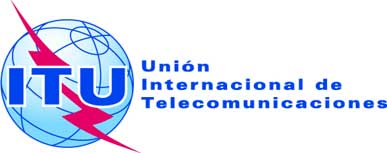 SESIÓN PLENARIADocumento 39-S1 de abril de 2014Original: inglésNota del Secretario GeneralNota del Secretario GeneralCANDIDATURA AL CARGO DE MIEMBRO DE LA JUNTA 
DEL REGLAMENTO DE RADIOCOMUNICACIONESCANDIDATURA AL CARGO DE MIEMBRO DE LA JUNTA 
DEL REGLAMENTO DE RADIOCOMUNICACIONES